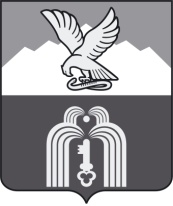 ИЗБИРАТЕЛЬНАЯ КОМИССИЯМуниципального образованияГОРОДА-КУРОРТА ПЯТИГОРСКАП О С Т А Н О В Л Е Н И Е29 августа 2016г.                                                                                        № 48/191г. ПятигорскОб обращении в Центральную избирательную комиссию Российской Федерации о возложении полномочий участковых избирательных комиссий по подготовке и проведению выборов депутатов Думы города Пятигорска пятого созыва на участковые избирательные комиссии по подготовке и проведению выборов депутатов Государственной Думы Федерального Собрания Российской Федерации седьмого созываВ связи с проведением 18 сентября 2016 года на территории муниципального образования города-курорта Пятигорска выборов депутатов Думы города Пятигорска пятого созыва по единому избирательному округу и одиннадцати многомандатным избирательным округам, в соответствии с пунктом 9 статьи 20 Федерального закона «Об основных гарантиях избирательных прав и права на участие в референдуме граждан Российской Федерации»,Избирательная комиссия муниципального образования города-курорта ПятигорскаПОСТАНОВЛЯЕТ:Обратиться в Центральную избирательную комиссию Российской Федерации с ходатайством о возложении полномочий участковых избирательных комиссий по подготовке и проведению 18 сентября 2016 года выборов депутатов Думы города Пятигорска пятого созыва на участковые избирательные комиссии избирательных участков №№ 1113; 1114; 1115 и 1280, образованных в соответствии с частью 3 статьи 14 Федерального закона «О выборах депутатов Государственной Думы Федерального Собрания Российской Федерации» по подготовке и проведению выборов депутатов Государственной Думы Федерального Собрания Российской Федерации седьмого созыва.Председатель                                                                                         А.В. ПышкоСекретарь                                                                                               Е.Г. Мягких